INDICAÇÃO Nº 369/2018Assunto: Reitera a solicitação de execução de limpeza e retirada de lixo e entulhos na Avenida José Maria Sólido, Bairro Pedro Costa, conforme especifica.Senhor Presidente:INDICO, ao Sr. Prefeito Municipal, nos termos do Regimento Interno desta Casa de Leis, que se digne determinar à Secretaria competente que proceda a execução de limpeza e retirada de lixo e entulhos na Avenida José Maria Sólido, em frente ao número 590, Bairro Pedro Costa (imagem anexa). E também de instalação de placa de orientação de proibição de descarte irregular de lixo e entulhos, com as possíveis penas previstas em lei, além de informativo de existência de Eco pontos para o descarte correto.A presente solicitação visa a atender a pedidos de moradores do referido bairro, que estão apreensivos com o problema e solicitam a urgente remoção e limpeza do lixo.SALA DAS SESSÕES, 20 de março de 2018.HIROSHI BANDO    Vereador – Vice-Presidente – PP*Acompanha 01 (uma) foto.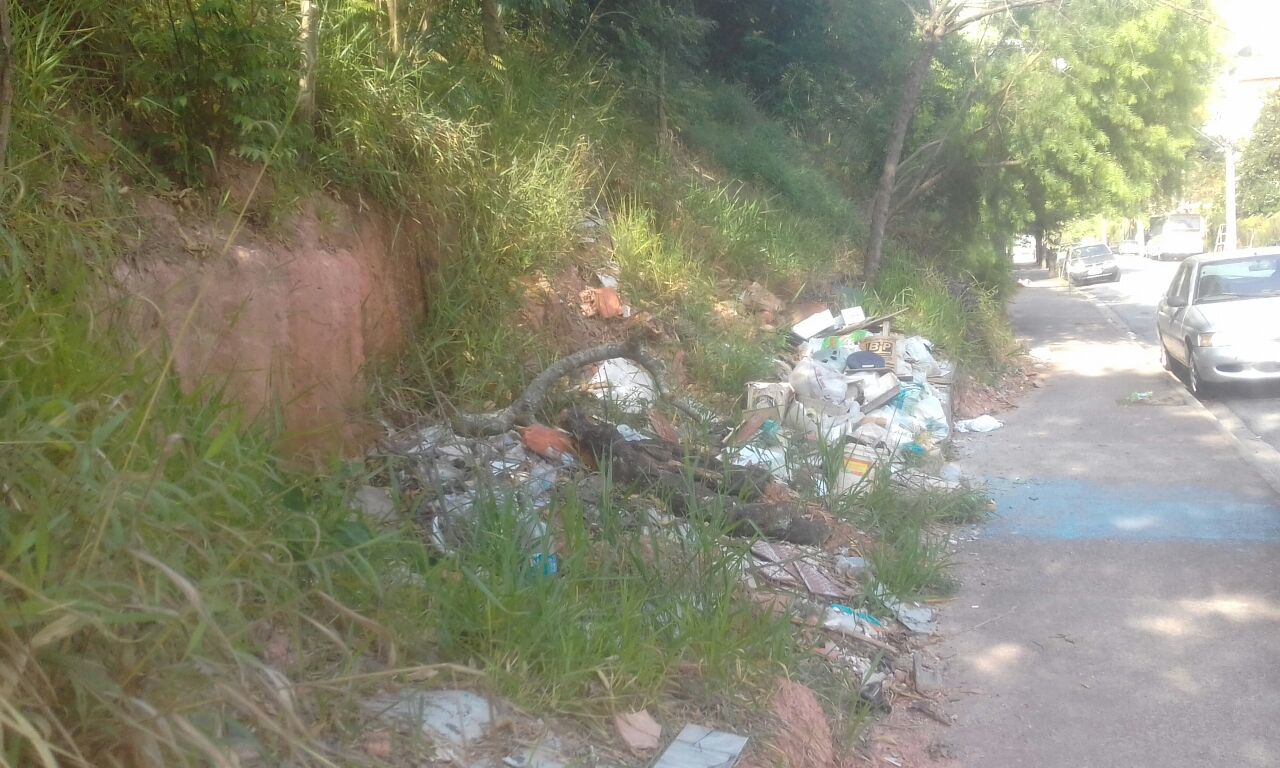 